Examen de Instalaciones Eléctricas Industriales1T 2012 - 3ª Evaluación/100 puntos(10 ptos). En un sistema eléctrico industrial con un THDi de 85% qué factor de choque seleccionaría (p  4.19%, 7%, 11%) para dimensionar la bobina de rechazo).  Explique.(10 ptos). Explique cuál es el efecto de los armónicos y su tratamiento en el mejoramiento del factor de potencia, usando banco de capacitores, en la industria. (10ptos.) En el siguiente sistema eléctrico industrial determine los breakers (protección) A y B(10 ptos). Placa de transformadores: (a) Explique qué es la tensión de corto circuito, la corriente de cortocircuito, (b) para un trafo trifásico de 500 KVA, 13.8Kv/230V, Zcc de 4.19%, cuál es la corriente de cortocircuito? (c) qué son los “taps” y para qué sirven en un transformador trifásico?(15 ptos). Determinar con las siguientes cargas:AlumbradoItem	Cant.	Tipo				volts	carga1		44	4x34 W fluorescente		277	2 balastros 0.35 A c/u2		42	HID 1000W			480	2.3 A c/u3		60	200 W Incandescente		120	200 W c/u4		50	2x34 W fluorescente		120	1 balastro 0.84 ATomacorrientes5		75	20 A				125	180 VA c/uMotores6		30	JA				460	10 HP trifásico7		20	JA				460	20 HP trifásico8		10	JA				115	1/4 HP monofásico9		15	JA				208	1/3 HP monofásicoRealizar la apropiada distribución de las cargas, el diagrama unifilar y el dimensionamiento de la(s) subestación(es) (transformadores). Considerar una sola acometida eléctrica a 13.8 KV. (15 ptos). Determinar la corriente de cortocircuito para una falla trifásica en F2 (ver diagrama unifilar). Conociendo que la corriente de cortocircuito trifásico en F1 es I”k   5878 A y las corrientes de cortocircuitos parciales son: I”kG 1980 A - I”kQ 3720 A - I”kMot 178 ADatos:Transformador T3:	110/6 Kv, Sn 31.5 MVA, uk 11%, R/X 0.05Motor asíncrono (8):	Un 6Kv, Pmot 625 Kw, Fp 0.8, rendimiento 0.9, R/X 0.15(30 ptos.) Con la siguiente información diseñar (cálculo de todo lo relativo al mismo) y hacer diagrama unifilar del banco de capacitores para mejorar el factor de potencia de la instalación a 0.96. Considerar: Medición en alta: Tc 50:5 ; Tp 8400/120. Transformador de la Subestación 1000KVA - Delta / Y - 13.8 KV/230-127V - Z 6%. Determinar el factor de carga del transformador.KW/hrKW/hrKVAR/hrKVAR/hrDEMANDA MAXIMADEMANDA MAXIMADEMANDA MAXIMADEMANDA MAXIMAactualanterioractualanteriorfpKWfcA (resto de horas)B    (horas pico)61065476425039171,561,1567406106462042501,561,2074006740493146201,501,4381057400528949311,471,2287458105567552891,471,1494758745612556751,131,10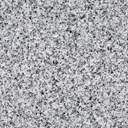 